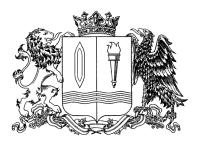 КОМИТЕТ ИВАНОВСКОЙ ОБЛАСТИПО ГОСУДАРСТВЕННОЙ ОХРАНЕ ОБЪЕКТОВ КУЛЬТУРНОГО НАСЛЕДИЯПРИКАЗО включении выявленных объектов культурного наследия, расположенных на ул. Костромской г. Шуя Ивановской области, в единый государственный реестр объектов культурного наследия (памятников истории и культуры) народов Российской ФедерацииВ соответствии с Федеральным законом от 25.06.2002 № 73-ФЗ «Об объектах культурного наследия (памятниках истории и культуры) народов Российской Федерации», результатами, полученными при проведении государственной историко-культурной экспертизы,п р и к а з ы в а ю:1. Включить выявленные объекты культурного наследия:1.1. «Дом Маклашиных» (Ивановская область, г. Шуя, Костромская ул., 13) – в единый государственный реестр объектов культурного наследия (памятников истории и культуры) народов Российской Федерации в качестве объекта культурного наследия местного (муниципального) значения «Дом Маклашиных», середина XIX века – 1908 год (Ивановская область, г. Шуя, Костромская ул., 13) (вид – памятник);1.2. «Дом Муравьевых» (Ивановская область, г. Шуя, Костромская ул., 2), «Усадьба Турлапова. Комплекс» (Ивановская область, г. Шуя, Костромская ул., 22, 22а), «Усадьба Найденова» (Ивановская область, г. Шуя, Костромская ул., 24) – в единый государственный реестр объектов культурного наследия (памятников истории и культуры) народов Российской Федерации в качестве объекта культурного наследия местного (муниципального) значения «Фрагменты застройки Костромской улицы», первая треть XIX – начало XX веков (Ивановская область, г. Шуя, Костромская ул.) (вид – достопримечательное место).2. Утвердить границы территории объектов культурного наследия местного (муниципального) значения:2.1. «Дом Маклашиных», середина XIX века – 1908 год (Ивановская область, г. Шуя, Костромская ул., 13) согласно приложению 1 к настоящему приказу;2.2. «Фрагменты застройки Костромской улицы», первая треть XIX – начало XX веков (Ивановская область, г. Шуя, Костромская ул.) согласно приложению 2 к настоящему приказу.3. Отделу государственного надзора и учета объектов культурного наследия комитета Ивановской области по государственной охране объектов культурного наследия:3.1. Уведомить заинтересованных лиц о принятии настоящего приказа;3.2. В установленном порядке внести в Единый государственный реестр недвижимости сведения о границах территории объекта культурного наследия, указанного в настоящем приказе.Председатель комитетаИвановской области погосударственной охранеобъектов культурного наследия							            А.С. РожковаПриложение 1к приказу комитетаИвановской областипо государственной охранеобъектов культурного наследияот                         № 			Границытерритории объекта культурного наследия местного (муниципального) значения «Дом Маклашиных», середина XIX века – 1908 год (Ивановская область, г. Шуя, Костромская ул., 13)(Масштаб 1:400)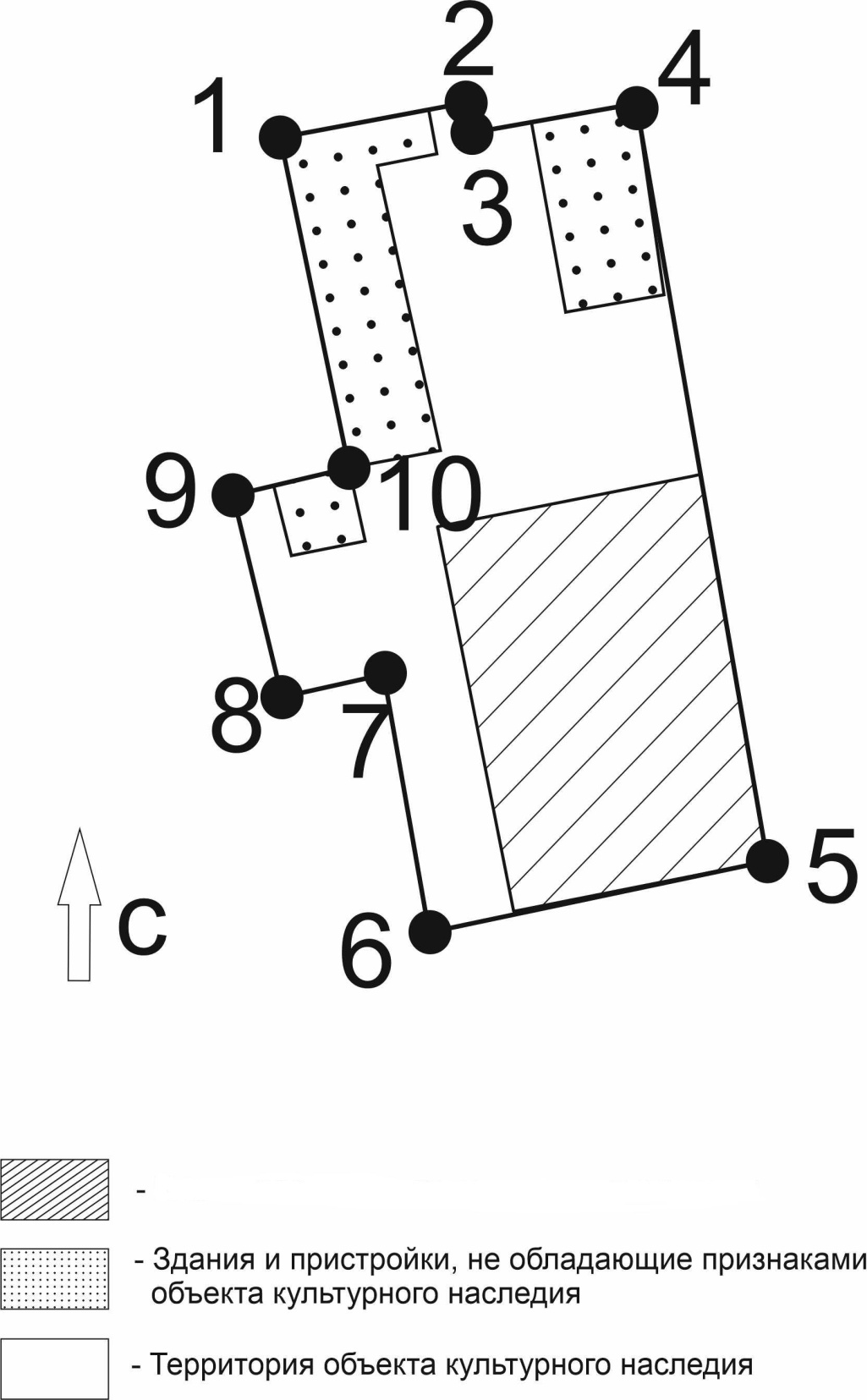 Координатыхарактерных (поворотных) точек границы территории объекта культурного наследия местного (муниципального) значения «Дом Маклашиных», середина XIX века – 1908 год (Ивановская область, г. Шуя, Костромская ул., 13)Система координат местнаяРежимиспользования земельных участков в границах территории объекта культурного наследия местного (муниципального) значения «Дом Маклашиных», середина XIX века – 1908 год (Ивановская область, г. Шуя, Костромская ул., 13)Запрещается:– строительство капитальных и временных зданий и сооружений на территории объекта культурного наследия, в том числе линейных объектов, вышек сотовой связи, установка рекламных конструкций;– ведение землеустроительных, земляных, строительных, мелиоративных, хозяйственных и иных работ, не связанных с сохранением объекта культурного наследия;– использование пиротехнических средств и фейерверков;– поиск, выявление объектов археологического наследия без разрешения (открытого листа);– создание разрушающих вибрационных нагрузок динамическим воздействием на грунты;– нарушение традиционно открытых пространств, облика окрестностей, характерной среды: местоположением, планировкой, типом и характером построек и насаждений, инженерным оборудованием, благоустройством;– строительство в непосредственной близости к объекту культурного наследия зданий «агрессивных» по объемам, форме завершения, архитектурному решению, по пластике и цвету, по типу покрытия, вносящих диссонанс в ландшафт и визуальные панорамы.Разрешается по согласованию с органом охраны объектов культурного наследия:– благоустройство территории объекта культурного наследия, направленное на сохранение, использование и популяризацию объекта культурного наследия, а также на сохранение и восстановление планировочных, типологических, масштабных характеристик его историко-градостроительной и природной среды;– проведение работ, направленных на обеспечение сохранности особенностей объекта культурного наследия, являющихся основаниями для включения его в единый государственный реестр объектов культурного наследия (памятников истории и культуры) народов Российской Федерации и подлежащих обязательному сохранению (предмет охраны);– проведение работ, направленных на обеспечение визуального восприятия объекта культурного наследия в его историко-градостроительной и природной среде, в том числе сохранение и восстановление сложившегося в природном ландшафте соотношения открытых и закрытых пространств;– озеленение территории объекта культурного наследия кустарниками и низкорослыми деревьями с применением газонного и цветочного покрытия открытых пространств.Приложение 2к приказу комитетаИвановской областипо государственной охранеобъектов культурного наследияот                         № 			Границытерритории объекта культурного наследия местного (муниципального) значения «Фрагменты застройки Костромской улицы», первая треть XIX – начало XX веков (Ивановская область, г. Шуя, Костромская ул.)(Масштаб 1:2000)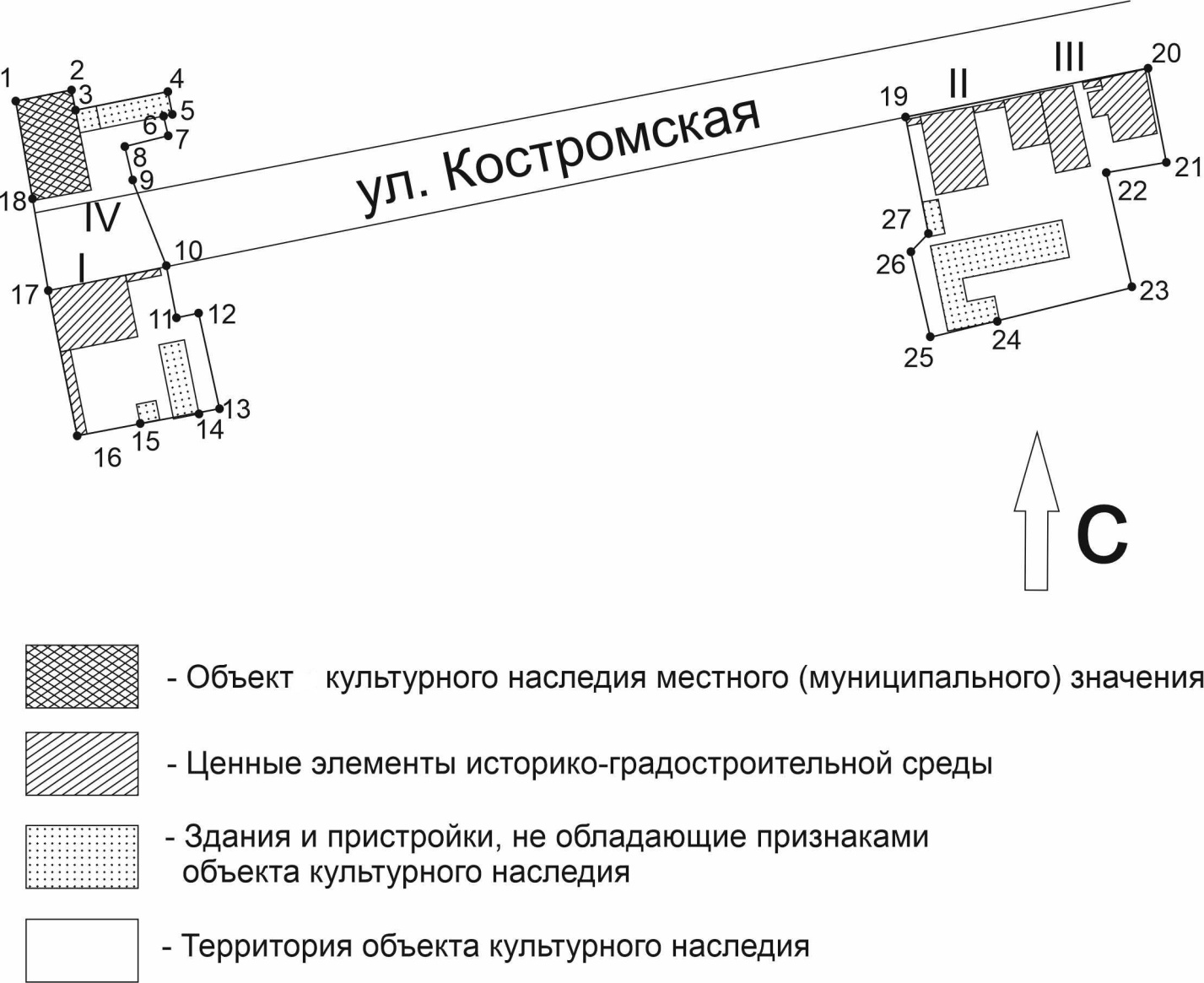 Координатыхарактерных (поворотных) точек границы территории объекта культурного наследия местного (муниципального) значения «Фрагменты застройки Костромской улицы», первая треть XIX – начало XX веков (Ивановская область, г. Шуя, Костромская ул.)Система координат местная«     »               2021г. Иваново                № Номер поворотной точкиКоординатыКоординатыНомер поворотной точкиXY1-13,37217,092-10,40231,113-11,68231,424-10,64236,935-54,32243,796-57,94225,587-44,18222,908-44,89219,679-33,52216,0510-32,32221,361-13,37217,09Номер поворотной точкиКоординатыКоординатыНомер поворотной точкиXYУчасток № 1Участок № 1Участок № 11-65,7848,112-62,8363,433-68,8764,594-62,8290,875-69,6892,276-70,0490,527-76,5991,878-79,3178,709-88,1080,5510-112,2391,2811-126,1494,0412-124,8599,9713-150,88107,0714-152,83100,8515-156,1185,0316-159,5567,0117-118,7958,6718-93,8153,501-65,7848,11Участок № 2Участок № 2Участок № 219-55,36363,8820-80,53369,1321-83,58354,6222-115,53360,5823-125,98322,0724-130,10304,3425-104,33298,7226-101,69305,2427-69,26297,0919-55,36363,88